Assemblies of the Member States of WIPOFifty-First Series of MeetingsGeneva, September 23 to October 2, 2013Information PAPER on External OfficesAddendumParagraph 91 of document A/51/INF/6 needs to be updated by the following changes:The second sentence should now read “As of September 23, 2013, those requests amounted to a total of 24 countries as follows;  andTo add to the list Iran (Islamic Republic of)[End of document]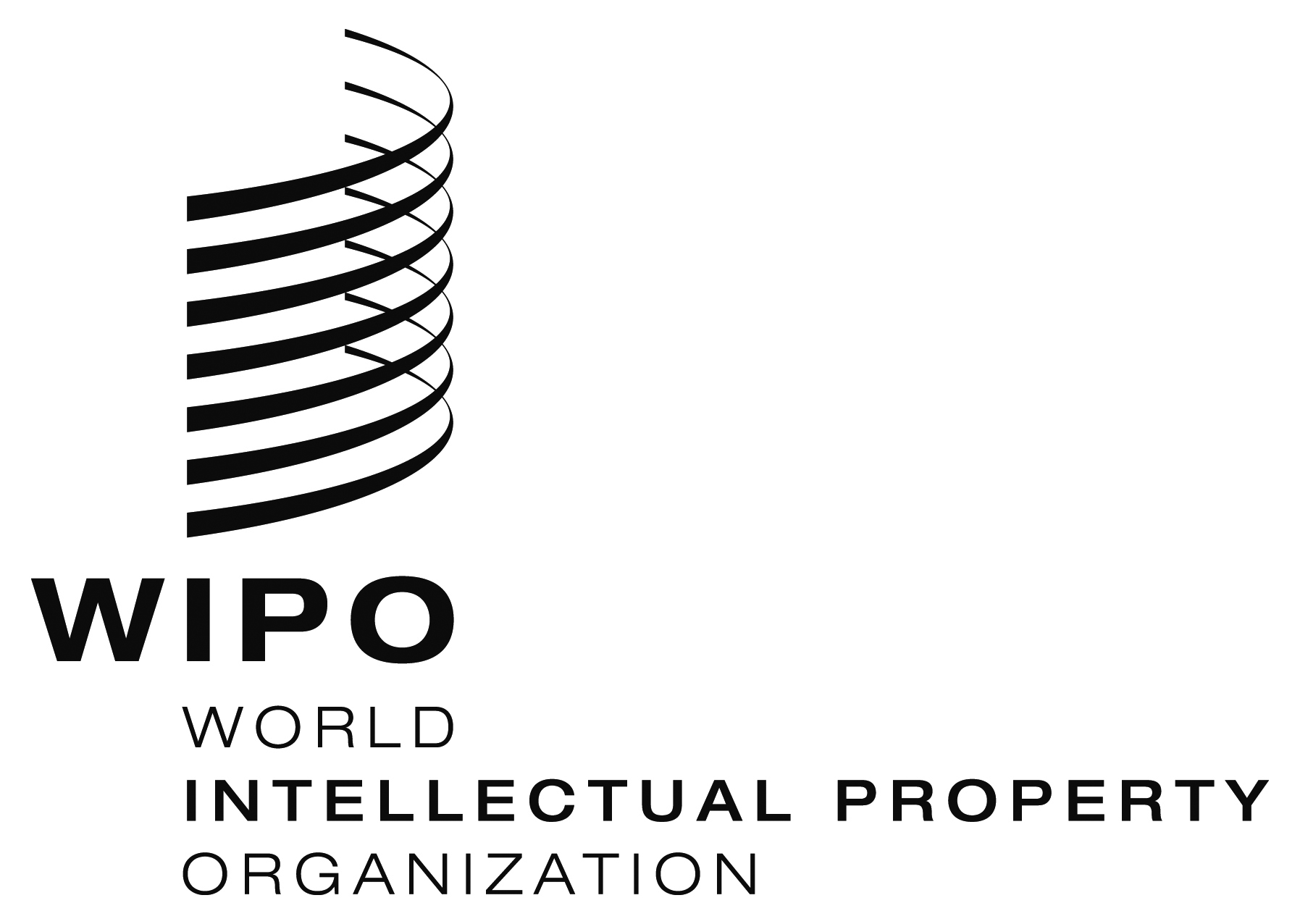 EA/51/INF/6 Add.2.  A/51/INF/6 Add.2.  A/51/INF/6 Add.2.  ORIGINAL:  EnglishORIGINAL:  EnglishORIGINAL:  EnglishDATE:  September 23, 2013DATE:  September 23, 2013DATE:  September 23, 2013